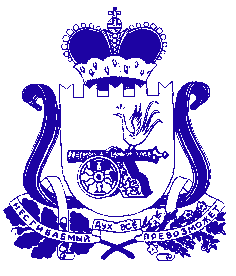 Администрация муниципального образования «Сафоновский район» Смоленской областиПОСТАНОВЛЕНИЕот 31.03.2021 № 395 В соответствии с Федеральными законами от 06.10.2003 № 131-ФЗ «Об общих принципах организации местного самоуправления в Российской Федерации»,                      от 28.12.2009 № 381-ФЗ «Об основах государственного регулирования торговой деятельности в Российской Федерации», постановлением Администрации Смоленской области от 25.08.2010 № 498 «Об утверждении Порядка организации на территории Смоленской области ярмарок и продажи товаров (выполнения работ, оказания услуг) на них и Требований к организации продажи товаров (выполнения работ, оказания услуг) на ярмарках на территории Смоленской области», руководствуясь Уставом муниципального образования «Сафоновский район» Смоленской области, Администрация муниципального образования «Сафоновский район» Смоленской областиПОСТАНОВЛЯЕТ:1. Утвердить прилагаемое Положение о разработке и утверждении муниципального плана организации ярмарок на территории муниципального образования «Сафоновский район» Смоленской области.2. Опубликовать настоящее постановление на официальном сайте Администрации муниципального образования «Сафоновский район» Смоленской области3. Контроль за исполнением настоящего постановления возложить на заместителя Главы муниципального образования «Сафоновский район» Смоленской области - председателя комитета по экономике Администрации муниципального образования «Сафоновский район» Смоленской области И.П.Воронову.Глава муниципального образования «Сафоновский район» Смоленской области					А.И.ЛапиковПоложение о разработке и утверждении муниципального плана организации ярмарок на территории муниципального образования «Сафоновский район» Смоленской области1. Настоящее Положение определяет порядок, сроки разработки и утверждения муниципального плана организации ярмарок на территории муниципального образования «Сафоновский район» Смоленской области (далее - Муниципальный план).2. Муниципальный план утверждается постановлением Администрации муниципального образования «Сафоновский район» Смоленской области по форме согласно приложению к настоящему Положению.3. Настоящее Положение разработано в соответствии с Федеральным законом              от 28.12.2009 № 381-ФЗ «Об основах государственного регулирования торговой деятельности в Российской Федерации», постановлением Администрации Смоленской области от 25.08.2010 № 498 «Об утверждении Порядка организации на территории Смоленской области ярмарок и продажи товаров (выполнения работ, оказания услуг) на них и Требований к организации продажи товаров (выполнения работ, оказания услуг) на ярмарках на территории Смоленской области».4. Основными целями организации и проведения ярмарок на территории муниципального образования «Сафоновский район» Смоленской области являются:- обеспечение продовольственной безопасности;- создание условий для обеспечения жителей сельскохозяйственной продукцией, услугами общественного питания, торговли и бытового обслуживания;- стимулирование деловой активности хозяйствующих субъектов, осуществляющих торговую деятельность (выполнение работ, оказание услуг);- обеспечение взаимодействия хозяйствующих субъектов, осуществляющих торговую деятельность, и хозяйствующих субъектов, осуществляющих производство, поставку товаров (выполнение работ, оказание услуг);- повышение экономической доступности товаров для населения, стабилизация ценовой ситуации;- формирование эффективной конкурентной среды.5. Разработку проекта Муниципального плана осуществляет комитет по экономике Администрации муниципального образования «Сафоновский район» Смоленской области, который:5.1. Ежегодно в срок до 1 сентября года, предшествующего году организации ярмарок, формирует проект Муниципального плана.5.2. В срок до 1 октября года, предшествующего году, на который утверждается Муниципальный план, обеспечивает направление проекта Муниципального плана на согласование в Департамент экономического развития Смоленской области.5.3. Обеспечивает утверждение Муниципального плана на очередной календарный год в срок не позднее 10 (десяти) рабочих дней со дня его согласования Департаментом экономического развития Смоленской области, но не позднее 15 декабря года, предшествующего году, на который утверждается Муниципальный план.5.4. Обеспечивает внесение изменений в Муниципальный план в установленном порядке.6. В проект Муниципального плана включается информация о месте размещения ярмарки, планируемых сроках (периоде) проведения ярмарки, количестве мест для продажи товаров (выполнения работ, оказания услуг).7. Организаторами ярмарок на территории муниципального образования «Сафоновский район» Смоленской области выступают Администрация муниципального образования «Сафоновский район» Смоленской области, юридические лица и индивидуальные предприниматели, зарегистрированные в порядке, установленном законодательством Российской Федерации.Организатор ярмарки на муниципальной ярмарочной площадке (юридическое лицо, индивидуальный предприниматель) определяется по результатам торгов в форме аукциона на право организации ярмарки на муниципальной ярмарочной площадке, включенной в проект муниципального плана организации ярмарок, на территории муниципального образования «Сафоновский район» Смоленской области                       (далее - аукцион на право организации ярмарки).После проведения аукционов на право организации ярмарки проект Муниципального плана дополняется сведениями об организаторах ярмарок - победителях аукционов на право организации ярмарки (полное наименование, местонахождение, адрес сайта в информационно-телекоммуникационной сети Интернет (при наличии), контактные телефоны), о наименованиях, видах ярмарок, а также о количестве выделенных торговых мест на ярмарке для осуществления деятельности по продаже товаров сельскохозяйственными товаропроизводителями.8. Места размещения ярмарок на земельных участках, государственная собственность на которые не разграничена или находящихся в муниципальной собственности, а также в помещениях стационарных объектов, находящихся в муниципальной собственности, в пределах территории муниципального образования «Сафоновский район» Смоленской области определяются комитетом по экономике Администрации муниципального образования «Сафоновский район» Смоленской области совместно с комитетом по имуществу, градостроительству и землепозьзованию Администрации муниципального образования «Сафоновский район» Смоленской области с учетом потребности населения города Сафоново в товарах и услугах, а также предложений хозяйствующих субъектов, территориальных органов Администрации муниципального образования «Сафоновский район» Смоленской области путем разработки схемы размещения муниципальных ярмарочных площадок на территории муниципального образования «Сафоновский район» Смоленской области на очередной календарный год и включаются в проект Муниципального плана. Схема размещения муниципальных ярмарочных площадок на территории муниципального образования «Сафоновский район» Смоленской области утверждается постановлением Администрации муниципального образования «Сафоновский район» Смоленской области.9. Постановление Администрации муниципального образования «Сафоновский район» Смоленской области об утверждении Муниципального плана публикуется в средствах массовой информации и размещается на официальном сайте Администрации муниципального образования «Сафоновский район» Смоленской области в информационно-телекоммуникационной сети Интернет в течение 10 (десяти) рабочих дней со дня его подписания.10. Внесение изменений в Муниципальный план осуществляется в соответствии с пунктом 7 настоящего Положения.11. Изменения, вносимые в Муниципальный план, утверждаются постановлением Администрации муниципального образования «Сафоновский район» Смоленской области в срок не позднее 10 (десяти) рабочих дней со дня согласования Департаментом экономического развития Смоленской области.12. Постановление Администрации муниципального образования «Сафоновский район» Смоленской области о внесении изменений в Муниципальный план публикуется в средствах массовой информации и размещается на официальном сайте Администрации муниципального образования «Сафоновский район» Смоленской области в информационно-телекоммуникационной сети Интернет в течение                       10 (десяти) рабочих дней со дня его подписания.Об утверждении Положения о разработке и утверждении муниципального плана организации ярмарок на территории муниципального образования «Сафоновский район» Смоленской областиУтвержденопостановлением Администрации муниципального образования «Сафоновский район» Смоленской областиот 31.03.2021 № 395